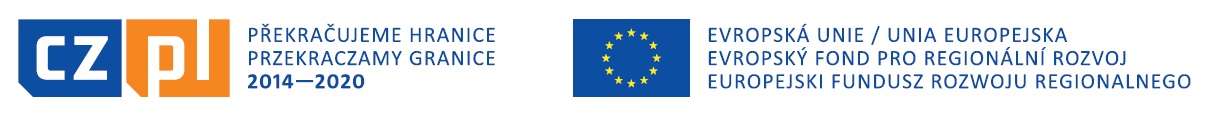 *Volitelný element – Logo příjemce nemůže být větší než logo EU (vlajka EU bez textu).Tady je realizován / To je projekt z Programu Přeshraniční Spolupráce Interreg V-A Česká republika-Polsko.Název projektu:Např. Polsko – české setkání mládeže.Hlavní cíl projektu (krátká verze, která bude srozumitelná pro veřejnost): Např. 
Hlavním cílem projektu je seznámení se, spolupráce a výměna zkušeností mládeže na polsko – českém pohraničí.Název vedoucího partnera a partnerů projektu + logo*:Např.Vedoucí partner: Gmina GłuchołazyPartneři projektu: Zlaté Hory a JeseníkCelkové výdaje, z toho spolufinancování z EU:Např.Celková hodnota projektu: 50 000 EuroHodnota spolufinancování z EFRR: 42 500 Euro